ФОТООТЧЕТ НЕДЕЛИ «НЕДЕЛЯ БЕЗОПАСНОСТИ» В РАЗНОВОЗРАСТНОЙ ГРУППЕ «СОЛНЫШКО»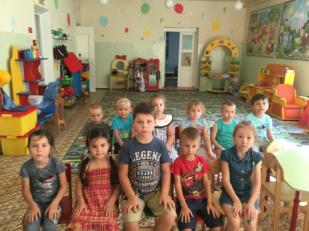 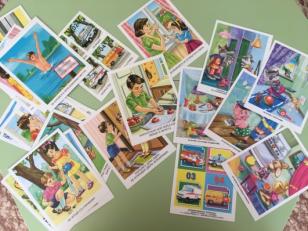 Беседа о ПДД, «Правила поведения при пожаре», «Ядовитые грибы»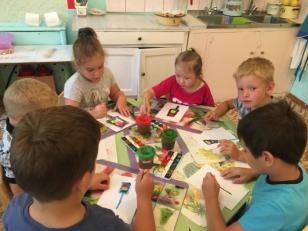 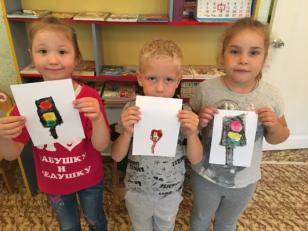 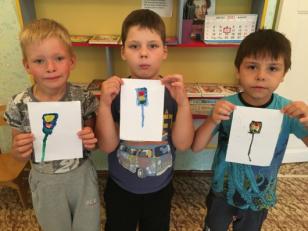 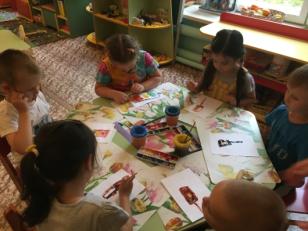 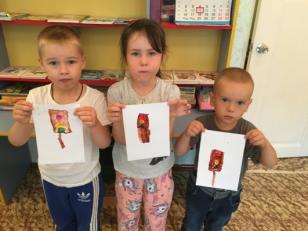 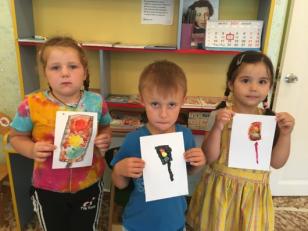 Рисование «Светофор»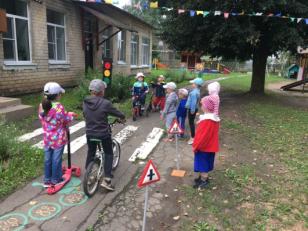 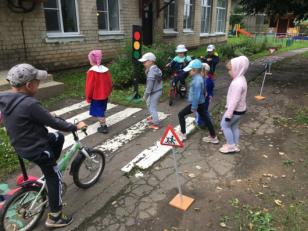 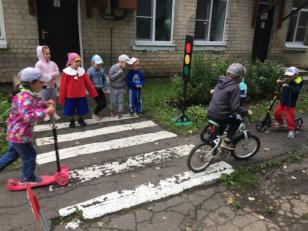 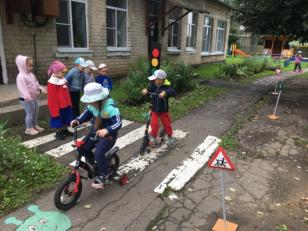 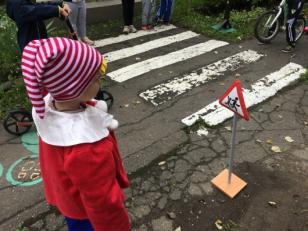 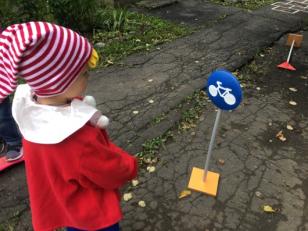 Развлечение «Буратино в стране дорожных знаков»